ASPEN PLANERS LTD.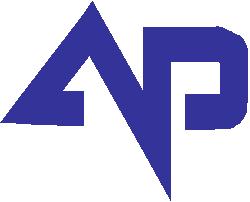 SUMMER 2022 - SILVICULTURE EMPLOYMENT OPPORTUNITIESAspen Planers Ltd. is seeking 2 full-time, summer employees for silviculture fieldwork positions located in our Woodlands office in Merritt, BC.  The term of employment would range between 4 and 8 months beginning in May 2022.  We require candidates to be physically fit, able to work in all weather conditions, on challenging terrain with a positive attitude, a good work ethic, and attention to detail.  Previous forestry experience is not necessary but is considered an asset.  A valid class 5 driver’s license is required. Candidates enrolled in post-secondary education with a focus on Forestry or Natural Resource Sciences will be considered first.Successful applicants will work under the Silviculture Planner and report to the Silviculture Manager. Duties will include tree planting supervision, planting quality inspections, pay plot inspections and silviculture surveys with the associated reporting and data management.Salary will be commensurate of education, experience, and performance.Interested applicants please send cover letter and resume to the following address:Attention: Brent Liesch Silviculture Manager Aspen Planers Ltd. Woodlands Division P.O. Box 160 Merritt, BC V1K 1B8 Or by email: brentliesch@apgroup.caWhile all applications are appreciated, only those individuals selected for an interview will be contacted.